Рекомендации для родителей по теме «Земля и ее обитатели»                                                              (8 группа, подготовительная) Водоемы. Рыбы.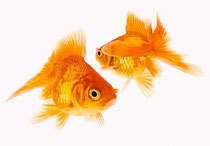 Родителям рекомендуется:Рассказать ребенку о рыбах (морских, пресноводных, аквариумных).Обратить внимание на особенности проживания, питания, строения и дыхания рыб.Ответить на вопросы: Что у рыб вместо ног? Почему они могут дышать в воде?Рассмотреть с ребенком иллюстрации рыб.Рассказать об аквариумных рыбках, их названиях, способах ухода за ними.Объяснить ребенку, кто такой рыболов и почему он так назван? (Ловит рыбу.)Объяснить ребенку, почему так говорят: «Молчит как рыба».Упражнения на развитие речи:Упражнение «Подбери признак»Рыбка (какая?) – аквариумная, речная, красивая, яркая, серебристая, тихая, спокойная, … и т. д.Упражнение «Назови, чей плавник, чей хвост, чья голова, чье туловище?» (образование притяжательных прилагательных): у щуки голова - щучья, хвост - ... , плавник - ... , туловище - .... и т. д.Упражнение «Сосчитай рыбок» (согласование имен существительных с числительными): одна рыбка, две рыбки, три рыбки, четыре рыбки, пять рыбок; один окунь, два …, пять … и т. д.Дидактическая игра «Выбери нужное действие» (понимание значений глаголов с приставками).Рыбка к камню... (отплыла, подплыла). Рыбка от берега... (переплыла, отплыла). Рыбка всю реку... (вплыла, переплыла).Подобрать родственные слова.Рыба - рыбка, рыбешка, рыбак, рыбалка, рыболов, рыбный, рыбачий.Ответить на вопросы:Как называется суп из рыбы? (Уха)Чем ловят рыбу? (Удочкой, сетью, неводом)Кто такие мальки? (Рыбкины деткиДомашние птицы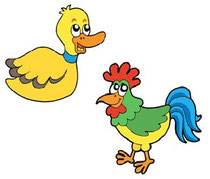 Родителям рекомендуется:Показать ребенку (по возможности живых)домашних птиц и их семейки или рассмотреть иллюстрации(курица - петух - цыплята, утка - селезень - утята, гусыня - гусь - гусята, индюшка - индюк - индюшата).Объяснить ребенку, что эти птицы называются домашними, почему они так называются.Закрепить названия птиц и слова, обозначающие и определяющие их внешний вид и повадки.Уточнить, где они живут, чем питаются и какую пользу приносят (яйцо, перо, мясо), как за ними ухаживает человек.Рассказать о профессии птичницы.Упражнения на развитие речи:Упражнение «Кто как голос подает»Утка (кря-кря) - крякает; гусь (га-га) - гогочет, петух (...) - ..., курица (...) - ... .Упражнение «Один – многоЦыпленок - цыплята, курица - курицы, индюк - ..., гусь - ..., утка - ... .Упражнение «Назови ласково»Петух- петушок, утка – уточка, курица - …, и т. д.Упражнение «У кого кто»У утки – утенок (утята), у курицы - …, у гусыни - ..., у индюшки - ....Упражнение«Кто как передвигается»Утка (что делает?) - ходит, плавает, летает; индюшка (...) - ..., курочка (...) - ... .Упражнение«Исправь ошибку»У утки - гусята; у индюшки - цыплята; у курицы - утята; у гусыни - индюшата.Упражнение «Чей клюв, чьи лапы?»Клюв утки - утиный клюв, лапы гуся - гусиные лапы, и т. д.Составить описательный рассказ о домашней птице по плану:Кто это?Каков внешний вид?Какие повадки?Кто у этой птицы детеныши?Чем питается?Какую пользу приносит человеку?            Познакомить ребенка с крылатыми фразами, помочь их запомнить и активизировать в словаре:
- Как с гуся вода. (Все ему нипочем)
- Курам на смех. (Ничего не может быть смешнее)Домашние животные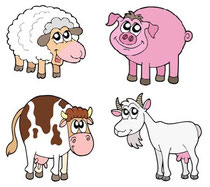 Родителям рекомендуется:Показать ребенку (по возможности живых) домашних животных - кошку, собаку, корову, лошадь, свинью, овцу. Вспомнить названия детенышей домашних животных.Обсудить внешние признаки каждого, ответив на вопросы: почему не слышно, когда ходит кошка, для чего у лошади на ногах копыта, зачем корове рога и т.д.;Поговорить о том, чем они питаются, какую пользу приносят людям, почему они называются домашними;Рассказать ребенку, как называются домики, которые человек строит для домашних животных (для коровы – хлев, для овцы – овчарню, для собаки - конуру (будку) и т.д.)Прочитать стихи и рассказы о домашних животных;Рассмотреть иллюстрации в книгах и журналах.Вспомнить загадки о домашних животных.Упражнения на развитие речи:Упражнение «Кто как голос подает?»Корова - «му-у» (корова мычит). Кошка- «мяу» (кошка мяукает). Собака - .... Свинья - .... Лошадь - ... . Овца - ... .Упражнение «Один - много» (образование множественного числа существительных)Кошка - кошки, собака - собаки ...; котенок - котята, жеребенок - жеребята ... .Упражнение «У кого - кто?»У кошки - котенок (котята), у собаки - щенок (щенята), у овцы - ..., у козы - ... ; котенок - у кошки, щенок - у ..., теленок - у ..., жеребенок - ..., козленок - ... .Упражнение «Кто чем питаетсяКошка - молоком, корова - травой, коза - ..., собака - ..., лошадь - ... .Упражнение «Кто как ест?»Корова - жует, собака - грызет, кошка - лакает, и т.д.Упражнение «Подбери признак»Кошка (какая?) - ласковая, игривая, шаловливая, маленькая, породистая; щенок (какой?) - ..., козленок (какой?) - ..., жеребята (какие?) - ..., телята (какие?) - ... .Упражнение «Назови ласково»Кошка - кошечка, собака - собачка, свинья - свинка, и т.д.Упражнение «Отвечай»У кого рога? У кого мягкие лапки? У кого вымя? У кого щетина? У кого пятачок?Упражнение «Назови семью».Он - кот, она - кошка, детеныш(и) - котенок (котята).Он - конь, она - лошадь, детеныш(и) - жеребенок, (жеребята).Он – баран, она – овца, детеныш(и) – ягненок (ягнята)И т.д.Упражнение «Кто где живет»Корова живет в коровнике, свинья - в свинарнике, лошадь - ... , собака - ... . И т.д.Упражнение «Отгадай, кто это?»Сторожит, грызет, лает? - ... . Хрюкает, роет? - ... . Ржет, бегает, скачет? - ... . Мяукает, лакает, царапается? - ... . Мычит, жует, ходит? - ....Упражнение «Подбери действие»Кошка - лакает, мяукает, царапается, мурлычет, ласкается, облизывается ... ; собака - сторожит, лает, кусает, охраняет, бросается, ласкается, воет, бегает ... .Упражнение «Чей хвост, чье туловище, чья голова, чьи уши?» (образование притяжательных прилагательных).Хвост (чей?) - кошачий ... . Туловище (чье?) — кошачье ... . Голова (чья?) — кошачья ... . И.т.д. Дикие животные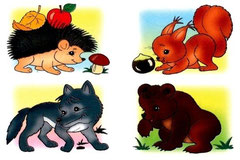 Рассмотреть с ребенком иллюстрации с изображением зверей наших лесов - зайца, белки, волка, медведя, ежа и лисы. Отметить их внешние признаки. Закрепить обобщающее понятие дикие животные.Попросить ребенка показать и назвать части тела животного (туловище, хвост, голова, рога, копыта, лапы).Рассказать о том, где живут животные, чем питаются, как готовятся к зиме (линька, запасы, жилище).Закрепить в словарном запасе ребенка название диких животных и их детенышей.Вспомнить русские народные сказки, в которых упоминаются животные наших лесов.По возможности посетить зоопарк.Упражнения на развитие речи:Упражнение «Угадай кто это?» - учимся подбирать существительные к прилагательным.Бурый, косолапый, неуклюжий ... .Серый, зубастый, страшный ... . Хитрая, пушистая, рыжая ... . Маленький, длинноухий, пугливый ... . Серый ..., косолапый ..., хитрая ..., колючий ...Упражнение «Кто как подает голос»Лиса - тявкает. Медведь - … (рычит). Волк - ... (воет). Белка - ... (цокает). Еж - … (фыркает). Заяц - … (пищит, верещит)Упражнение «Кто у кого»У медведицы - медвежонок (медвежата). У лисицы - ... У белки - ... У волчицы - ... У ежихи - ... У зайчихи - ...Упражнение «Назови семью»Медвежья семья – медведь, медведица, медвежата. Волчья семья - … Лисья семья - … Беличья семья - … Заячья семья - … Ежиная семья - …Упражнение «Назови ласково»Заяц - зайчишка, зайка, зайчик. Лиса - ... . Медведь - ... . Волк - ... . Еж - ... . Белка - ...Упражнение «Назови признак» (на подбор существительных к прилагательным)Медведь, какой? (бурый, косолапый, неуклюжий). Волк, какой? (серый, зубастый, страшный). Лиса, какая? (хитрая, пушистая, рыжая). Заяц, какой? (маленький, длинноухий, пугливый).Упражнение «Кто где живет»Лиса живет в норе. Медведь зимует в ... . Волк живет в ... . Белка живет в ... . Ежик живет в ... .Упражнение «Чей хвост?»
У лисы – хвост лисий. У волока - … У медведя - … У белки - … У зайца - … И т. д.Упражнение "Наоборот" - учимся подбирать антонимы.Лось большой, а заяц - ... . Белка слабая, а волк - ... . У волка хвост длинный, а у медведя - ... . Лиса - хищное животное, а заяц - ...Дидактическая игра «Про кого можно сказать ...» (подобрать существительное к глаголу)Охотится – волк, лиса, еж; крадется _ ... воет - ..., кусается - ..., пугается - ..., скачет - ..., переваливается - ..., хитрит - ..., выслеживает - ....